2-3 Solving Multi- Step Equations	Objective: To solve multi-step equations.Starter: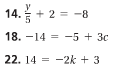 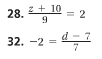 ESSENTIAL UNDERSTANDING:	To solve multi – step equations, you form a series of simpler equivalent equations.  To do this, use the __________________________, _________________________, and ______________________. Keep using the properties until you _____________________ the variable.Combining Like terms:	What is the solution of _____________________________?What is the solution of each equation? Check each answer: 						b. Solving a Multi-step word problem.  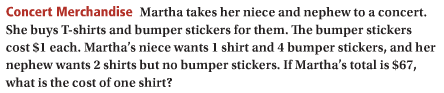 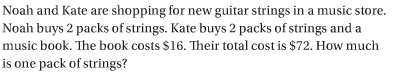 Solving an Equation using the Distributive Property:	What is the solution of _________________________?You try: solve: _____________________________Solving an equation that contains fractions:	Solve:___________________________________Method 1:Method 2:HW: Pg 98 # 22-38 even